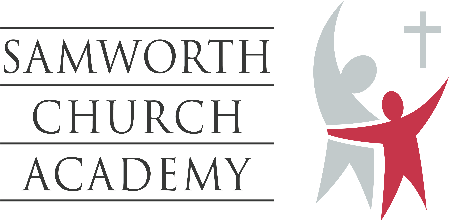 Centre Assessed Grades Malpractice ProcedureSummer 2021IntroductionThe Samworth Church Academy manages malpractice, in accordance with the JCQ General Regulations for Approved Centres (section 5.11). Under normal delivery arrangements we take all reasonable steps to prevent the occurrence of any malpractice (which includes maladministration) before, during and after examinations and report and investigate as detailed in the Academy’s general Exams policy according to the requirements.Our policies regarding malpractice, maladministration and conflicts of interest have been reviewed to ensure they address the specific challenges of delivery in Summer 2021.Purpose of the procedureThese procedures address malpractice under the specific arrangements for delivery in Summer 2021. All staff involved have been made aware of this procedure.General principlesIn accordance with the regulations The Samworth Church Academy will:take all reasonable steps to prevent the occurrence of any malpractice (which includes maladministration) before, during and after the determination of the grades processinform the Awarding Body immediately of any alleged, suspected or actual incidents of malpractice or maladministration, involving a candidate or a member of staff, by completing the appropriate documentation, including:the JCQ M1 form in a case of suspected candidate/parent malpracticethe JCQ M2 form in a case of suspected malpractice/maladministration involving a member of Academy staffas required by an Awarding Body, investigate any instances of alleged or suspected malpractice (which includes maladministration) in accordance with the JCQ publication JCQ Suspected Malpractice: Policies and Procedures 2020-2021 and provide such information and advice as the Awarding Body may reasonably requireWhere reference is made to candidates, this includes any private candidates accepted by the Academy but currently none are planned to be accepted in the 2021 exams process.Reporting malpracticeCandidates (or an individual acting on their behalf)In accordance with JCQ Guidance on the determination of grades for A/AS Levels and GCSEs for Summer 2021 each candidate will be made aware of the evidence that is going to be used and understand that the range of evidence used to determine a grade is not negotiable. Where a candidate might attempt to gain an unfair advantage during the Academy’s process on the determination of grades by, for example, submitting fabricated evidence or plagiarised work, or any other act deemed as malpractice in the JCQ Suspected Malpractice: Policies and Procedures 2020-2021, The Samworth Church Academy will submit a report of suspected candidate malpractice to the relevant Awarding Body.Where a candidate, or an individual acting their behalf such as a parent/carer, might try to influence grade decisions by applying pressure to the Academy or any of its staff, The Samworth Church Academy will keep and retain clear and reliable records of the circumstances and the steps taken, and make the candidate aware of the outcome. This will include a record that confirms the candidate had been made aware of the evidence that was going to be used and understand that the range of evidence used to determine a grade was not negotiable. However, if a candidate or an individual acting on their behalf continues to inappropriately attempt to pressure Academy staff, a report of suspected candidate malpractice will be submitted to the relevant Awarding Body.A report will be submitted by completing the appropriate documentation as guided by the individual Awarding Body concerned, including the form JCQ M1 Report of suspected candidate malpractice. This form ​must​ be used by the Principal to notify the appropriate Awarding Body of an instance of suspected candidate malpractice in the conduct of examinations or assessmentsIt can also be used to provide a report on investigations into instances of suspected malpracticeIn order to prevent the issue of erroneous results and certificates, it is essential that the Awarding Body concerned is notified immediately of instances of suspected candidate malpracticeAcademy staffThe Samworth Church Academy will report any instances of potential malpractice (which includes maladministration) where any staff fail to follow the published requirements for determining grades.Examples of potential malpractice taken from the JCQ Guidance on the determination of grades for A/AS Levels and GCSEs for Summer 2021 includes but is not limited to: Exam entries are created for students who had not studied the course of entry or had not intended to enter for June 2021Grades created for students who have not been taught sufficient content to provide the basis for that gradeA teacher deliberately and inappropriately disregarding the Academy’s published policy when determining gradesA teacher fabricating evidence of candidate performance to support an inflated gradeA teacher deliberately providing inappropriate levels of support before or during an assessment, including deliberate disclosure of mark schemes and assessment materials, to support an inflated gradeA teacher intentionally submitting inflated gradesA failure to retain evidence used in the determination of grades in accordance with the JCQ Grading guidanceA systemic failure to follow the Academy’s policy in relation to the application of Access Arrangements or Special Consideration arrangements for students in relation to assessments used to determine grades A failure to take reasonable steps to authenticate student workA failure to appropriately manage Conflicts of Interest (COIs) within the AcademyThe Principal’s failure to submit the required declaration when submitting their gradesGrades being released to students (or their parents/carers) before the issue of results Failure to cooperate with an Awarding Body’s quality assurance, appeal or investigation processesFailure to conduct a review or submit an appeal when requested to do so by a studentA report will be submitted by completing the appropriate documentation as guided by the individual Awarding Body concerned, including the form JCQ M2 Notification of suspected malpractice / maladministration involving Academy staff.This form must be completed by the Principal before an investigation commences to notify an Awarding Body of an instance of alleged, suspected or actual malpractice or maladministrationThe form must be completed and submitted to the appropriate Awarding Body immediately when a suspicion is raised, or an allegation received.